Государственное бюджетное дошкольное образовательное учреждениедетский сад № 45Пушкинского района Санкт-ПетербургаОбразовательное путешествиеТема: «Мы помним! Мы гордимся!»Составитель:Губина Наталья ВалерьяновнавоспитательСанкт-Петербург2020«Мы помним! Мы гордимся!»Возраст детей: 6-7 лет, подготовительная группаЦель: создание условий для формирования уважительного отношения к военной истории,   желание сохранять память о Великой Победе нашего народа.Задачи:актуализировать имеющиеся у детей знания о Великой Отечественной войне; расширить представления детей о формах сохранения памяти о Победе;воссоздать ситуацию переживания ребенком сопричастности к празднику 9 мая, поддержания памяти к сохранению традиций празднования Дня Победы;способствовать формированию у детей опыта включения в традиции, связанные с празднованием Дня Победы; представлений о важности сохранения памяти о Великой Отечественной войне;способствовать расширению опыта исследования детьми объектов культурного наследия, хранящих память о Великой Отечественной войне.1. Этап подготовки к путешествию. содержательный: введение в тему, определение основных понятий;  методический: приобретение необходимых умений для работы на образовательном маршруте (ориентирование по карте, исследование объектов городской и музейной среды и пр.).         Предварительная работа:беседы: «Наше Отечество», «Награды Победы», «Письма с фронта», «Знамя Победы»,  «Города-герои», «Георгиевская ленточка – символ памяти»;чтение художественной литературы: Л. Кассиль «Твои защитники», С. Баруздин «Шел по улице солдат», П. Воронько «День Победы»;обсуждение поговорок о смелости, силе, отваге;рассматривание фотографий родственников, участвовавших в войне, их боевых наград; иллюстраций памятников, посвященных Великой Отечественной войне; парада Победы 1945 года и парада наших дней; изготовление праздничных открыток  труженикам тыла; складывание из бумаги «Солдатское письмо»;выступление с песней «Я хочу, чтобы не было больше войны» на праздничном концерте для тружеников тыла;участие в акции памяти «Бессмертный полк»  в детском саду;консультации для родителей: «Как рассказывать детям о войне», «Комплекс мемориальных сооружений «Зеленый пояс Славы», карта «Зеленый пояс Славы»Образовательное путешествие «Мемориал «Непокоренные»(для детей и родителей подготовительной группы)	Предварительно в группе вывешивается плакат-поздравление с Днем Победы и приглашение:	«Уважаемые дети и родители! 9 мая вся наша страна будет отмечать 74-ю годовщину Победы в Великой Отечественной войне.	В Санкт-Петербурге - городе-герое, много памятников в честь героического подвига нашего народа.	Есть памятные места и в нашем микрорайоне «Славянка».	В эти праздничные дни побывайте вместе с родителями у мемориала «Непокоренные». Узнайте: почему он установлен на этом месте».2. Работа на маршруте.     Основной частью образовательного путешествия является самостоятельная работа детей на маршруте, который, может «пролегать» как в городской среде, так и в музейном пространстве.МАРШРУТНЫЙ ЛИСТМемориал  «Непокоренные»(для детей и родителей)Открыт 4 июня в 1966 г.Архитекторы: Н.Н.Карасёв, Е.Д. БычковМесто нахождения: (пересечение Колпинского шоссе и улицы Центральная поселка «Детскосельский»)Памятник «Непокорённые» входит в состав комплекса мемориальных сооружений на рубежах битвы за Ленинград в 1941—1944 годах «Зелёный пояс Славы».В состав мемориала входит:  - обелиск с надписью: «Частям 237 стрелковой дивизии и Красногвардейского укреплённого района, сдержавшим натиск фашистских захватчиков в сентябре 1941 года»,- стела в виде семиметровой усечённой пирамиды с изображением советского воина и надписью: «Здесь проходил передний край обороны Советских войск 1941-1944 гг.» -  стела с надписью: «Вам, отстоявшим Ленинград, Вечная Слава».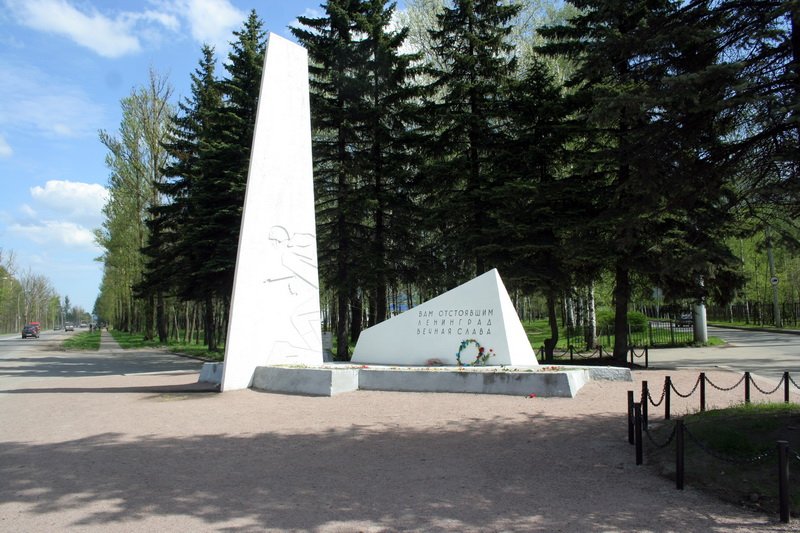 Рекомендации для родителей:1. Рассмотрите памятник в целом.2. Найдите стелу и прочитайте надпись: «Здесь проходил передний край обороны Советских войск 1941-1944 гг.» Объясните детям, что именно обозначает эта надпись.3. Найдите обелиск и прочитайте надпись: «Частям 237 стрелковой дивизии и Красногвардейского укреплённого района, сдержавшим натиск фашистских захватчиков в сентябре 1941 года»,	Обратите внимание детей на то, что эта надпись и памятник в целом отображает  стойкость и мужество ополченцев 267-го отдельного пулеметно-артиллерийского батальона 55-й армии, сражавшихся здесь в сентябрьские дни 1941 года. Этот же батальон 24 января 1944 года одним из первых вошел в город Пушкин.4. Найдите стелу и прочитайте надпись: «Вам, отстоявшим Ленинград, Вечная Слава». 	Спросите у детей: «Как ты понимаешь эти слова, о чем они нам говорят?»5. Возложите, пожалуйста, вместе с ребенком цветы. С ДНЕМ ВЕЛИКОЙ ПОБЕДЫ!МИРНОГО ВАМ НЕБА НАД ГОЛОВОЙ!3. Подведение итогов путешествия.   Данный этап (иногда его называют «защитой») является обязательным и предполагает анализ и презентацию полученной в ходе путешествия информации.Подведение итогов образовательного путешествия «Мы помним, мы гордимся!»: выставка рисунков детей «Мой праздник 9 мая».